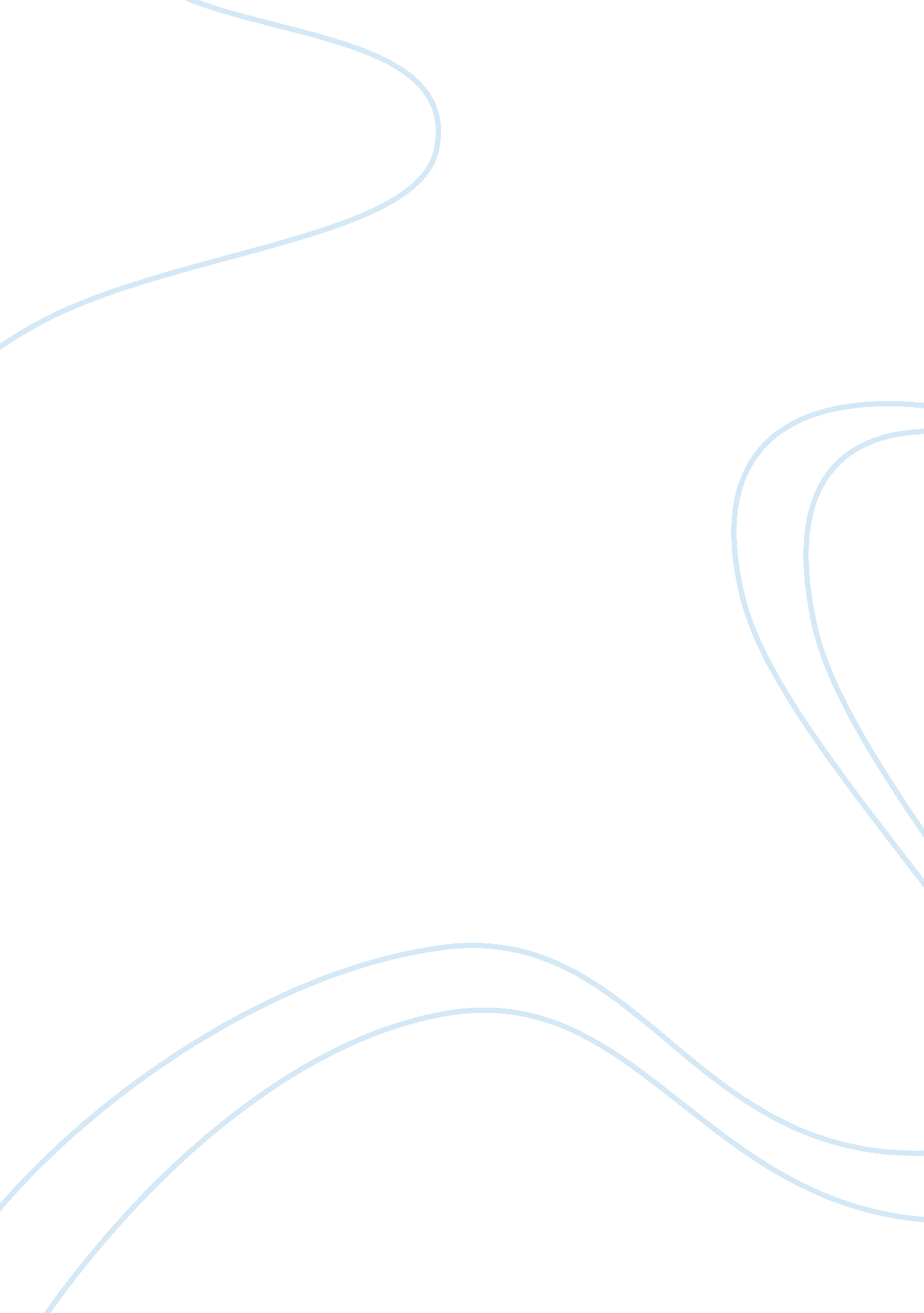 Investing in tufs and technology roadmap assignmentBusiness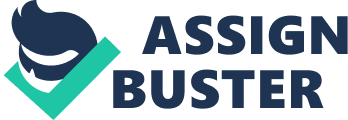 What went wrong with the TUFF investment and what can be done to prevent these problems in the future? The CEO, IT, marketing, executive and sales team Intended about the new business approaches to preclude difficulties. Brian smith, CIO of Mod Meters also deliberates about the new Inventiveness in his thoughts about the institute. They were concerned about to new tactical plunges. They had constricted condition for the time, human strength, and currency power. They have to bother about their IT expenditure. Earlier In the sass, the company made all phases of Industry automatic such as finance, material control department, accounting, purchasing department, production and assembly department, planning department, quality control and quality assurance department, supply chain management department, human resource department, project management department and many more. But the mall thing they didn’t have, It was market website for consumers. They tried to make Mod Meters computerized In every department: regrettably they didn’t get any revenues for funding to change its current system. And end up with the deposits of additional schemes. All the systems became very complicated at the end, and there is no approach they can upkeep the two fresh strategic thrusts with their existing economical stages. What is meant by the term “ technology roadman”? The term Technology Roadman outlines communal prophecy of the prospects for technology to assist the business. Technology roadman is similar to travel map. Travel map gives you the directions, travel epochs, alternatives, and scenic routes. Alike, technology map helps to reach different directions, different aims, and initial and termination points. Technology roadways focus on outward aspects such as commerce trends, modest setting, merchant stratagems, and contributions. The alternative preferences can be acknowledged through investigation and consideration. The main determination of the Technology Roadman is to create the technology track for the organization. What must an organization consider when defining the technology roadman? Organizations should consider the Technology Roadway’s objectives. There are two objectives that can express the technology roadman very well. First Is how technology upkeep inventiveness, coherent, overall image, policy, and alms. And second is to structure and restrain technology resolutions to deliver consistency and assimilation between these results across the enterprise and to delineate object structural design to Implementers. Works Cited James D Mencken, H. A. (May 2010. ). Creating and Evolving a Technology Roadman. In H. A, James D Mencken, IT strategy Issues and practices. (p. 313). Ontario, Canada. : Library of Congress. Investing in TUFF intended about the new business approaches to preclude difficulties. Brian smith, CIO of Mod Meters also deliberates about the new inventiveness in his thoughts other about their IT expenditure. 